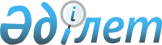 О районном бюджете на 2021-2023 годы
					
			С истёкшим сроком
			
			
		
					Решение Шиелийского районного маслихата Кызылординской области от 22 декабря 2020 года № 64/3. Зарегистрировано Департаментом юстиции Кызылординской области 24 декабря 2020 года № 7952. Прекращено действие в связи с истечением срока
      В соответствии с пунктом 2 статьи 75 Кодекса Республики Казахстан от 4 декабря 2008 года "Бюджетный кодекс Республики Казахстан", подпунктом 1) пункта 1 статьи 6 Закона Республики Казахстан от 23 января 2001 года "О местном государственном управлении и самоуправлении в Республике Казахстан" Шиелийский районный маслихат РЕШИЛ:
      1. Утвердить районный бюджет на 2021-2023 годы согласно приложениям 1, 2, 3, в том числе на 2021 год в следующих объемах:
      1) доходы – 21 686 199,5 тысяч тенге, в том числе:
      налоговые поступления – 2 829 535 тысяч тенге;
      неналоговые поступления – 142 554 тысяч тенге;
      поступления от продажи основного капитала – 23 516 тысяч тенге;
      поступления трансфертов – 18 690 594,5 тысяч тенге;
      2) затраты – 23 154 917,3 тысяч тенге;
      3) чистое бюджетное кредитование – 288 384 тысяч тенге;
      бюджетные кредиты – 424 424 тысяч тенге;
      погашение бюджетных кредитов – 136 040 тысяч тенге;
      4) сальдо по операциям с финансовыми активами - 0;
      приобретение финансовых активов - 0;
      поступления от продажи финансовых активов государства - 0;
      5) дефицит бюджета (профицит) – -1 757 101,8 тысяч тенге;
      6) финансирование дефицита бюджета (использование профицита) - 1 757 101,8 тысяч тенге;
      поступление займов – 1 303 282,4 тысяч тенге;
      погашение займов – 144 903,1 тысяч тенге;
      используемые остатки бюджетных средств – 598 722,5 тысяч тенге.
      Сноска. Пункт 1 - в редакции решения Шиелийского районного маслихата Кызылординской области от 07.12.2021 № 15/2 (вводится в действие с 01.01.2021).


      2. Учесть нормативы распределения подоходного налога и социального налога в размере 50 процентов в областной бюджет от поступления дохода в районный бюджет.
      3. Утвердить резерв местного исполнительного органа в размере 10 000 тысяч тенге.
      4. Предусмотреть в районном бюджете на 2021 год объемы субвенций, передаваемых из районного бюджета в поселк и сельского округа бюджеты в сумме 1 213 224 тысяч тенге, в том числе:
      Поселок Шиели 399 721 тысяч тенге;
      Сельский округ Акмая 31 669 тысяч тенге;
      Сельский округ Алмалы 34 487 тысяч тенге;
      Сельский округ Байгекум 45 977 тысяч тенге;
      Сельский округ Бестам 32 890 тысяч тенге;
      Сельский округ Байтерек 37 130 тысяч тенге;
      Сельский округ Енбекши 29 389 тысяч тенге;
      Сельский округ Жуантубе 42 236 тысяч тенге;
      Сельский округ Иркуль 41 266 тысяч тенге;
      Сельский округ Кердели 39 542 тысяч тенге;
      Сельский округ Сулутобе 64 374 тысяч тенге;
      Сельский округ Талаптан 43 846 тысяч тенге;
      Сельский округ Тартогай 70 657 тысяч тенге;
      Сельский округ Туран 46 203 тысяч тенге;
      Сельский округ Актоган 29 486 тысяч тенге;
      Сельский округ Жолек 35 982 тысяч тенге;
      Сельский округ Жиделиарык 26 491 тысяч тенге;
      Сельский округ Жанатурмыс 25 509 тысяч тенге;
      Сельский округ Каргалы 27 722 тысяч тенге;
      Сельский округ Когалы 22 635 тысяч тенге;
      Сельский округ Майлытогай 27 314 тысяч тенге;
      Сельский округ Ортакшыл 27 818 тысяч тенге;
      Сельский округ Теликол 30 880 тысяч тенге.
      5. Настоящее решение вводится в действие с 1 января 2021 года и подлежит официальному опубликованию. Районный бюджет на 2021 год
      Сноска. Приложение 1 - в редакции решения Шиелийского районного маслихата Кызылординской области от 07.12.2021 № 15/2 (вводится в действие с 01.01.2021). Районный бюджет на 2022 год Районный бюджет на 2023 год
					© 2012. РГП на ПХВ «Институт законодательства и правовой информации Республики Казахстан» Министерства юстиции Республики Казахстан
				
      Председатель сессии Шиелийского районного маслихата

М. Салқынбаев

      Временно исполняющий обязанности секретаря районного маслихата 

П. Маханбет
Приложение 1 к решению
Шиелийского районного маслихата
от 22 декабря 2020 года № 64/3
Категория
Категория
Категория
Категория
Категория
Сумма, тысяч тенге
Класс
Класс
Класс
Класс
Сумма, тысяч тенге
Подкласс
Подкласс
Подкласс
Сумма, тысяч тенге
Наименование
Наименование
Сумма, тысяч тенге
1. Доходы
1. Доходы
21686199,5
1
Налоговые поступления
Налоговые поступления
2829535
01
Подоходный налог
Подоходный налог
1173754
1
Корпоративный подоходный налог
Корпоративный подоходный налог
463912
2
Индивидуальный подоходный налог
Индивидуальный подоходный налог
709842
03
Социальный налог
Социальный налог
633808
1
Социальный налог
Социальный налог
633808
04
Hалоги на собственность
Hалоги на собственность
996692
1
Hалоги на имущество
Hалоги на имущество
995434
3
Земельный налог
Земельный налог
1258
05
Внутренние налоги на товары, работы и услуги
Внутренние налоги на товары, работы и услуги
15281
2
Акцизы
Акцизы
7500
3
Поступления за использование природных и других ресурсов
Поступления за использование природных и других ресурсов
3381
4
Сборы за ведение предпринимательской и профессиональной деятельности
Сборы за ведение предпринимательской и профессиональной деятельности
4400
08
Обязательные платежи, взимаемые за совершение юридически значимых действий и (или) выдачу документов уполномоченными на то государственными органами или должностными лицами
Обязательные платежи, взимаемые за совершение юридически значимых действий и (или) выдачу документов уполномоченными на то государственными органами или должностными лицами
10000
1
Государственная пошлина
Государственная пошлина
10000
2
Неналоговые поступления
Неналоговые поступления
142554
01
Доходы от государственной собственности
Доходы от государственной собственности
120554
5
Доходы от аренды имущества, находящегося в государственной собственности
Доходы от аренды имущества, находящегося в государственной собственности
1138
7
Вознаграждения по кредитам, выданным из государственного бюджета
Вознаграждения по кредитам, выданным из государственного бюджета
119416
04
Штрафы, пени, санкции, взыскания, налагаемые государственными учреждениями, финансируемыми из государственного бюджета, а также содержащимися и финансируемыми из бюджета (сметы расходов) Национального Банка Республики Казахстан
Штрафы, пени, санкции, взыскания, налагаемые государственными учреждениями, финансируемыми из государственного бюджета, а также содержащимися и финансируемыми из бюджета (сметы расходов) Национального Банка Республики Казахстан
5000
1
Штрафы, пени, санкции, взыскания, налагаемые государственными учреждениями, финансируемыми из государственного бюджета, а также содержащимися и финансируемыми из бюджета (сметы расходов) Национального Банка Республики Казахстан, за исключением поступлений от организаций нефтяного сектора и в Фонд компенсации потерпевшим
Штрафы, пени, санкции, взыскания, налагаемые государственными учреждениями, финансируемыми из государственного бюджета, а также содержащимися и финансируемыми из бюджета (сметы расходов) Национального Банка Республики Казахстан, за исключением поступлений от организаций нефтяного сектора и в Фонд компенсации потерпевшим
5000
06
Прочие неналоговые поступления
Прочие неналоговые поступления
17000
1
Прочие неналоговые поступления
Прочие неналоговые поступления
17000
3
Поступления от продажи основного капитала
Поступления от продажи основного капитала
23516
01
Продажа государственного имущества, закрепленного за государственными учреждениями
Продажа государственного имущества, закрепленного за государственными учреждениями
3000
1
Продажа государственного имущества, закрепленного за государственными учреждениями
Продажа государственного имущества, закрепленного за государственными учреждениями
3000
03
Продажа земли и нематериальных активов
Продажа земли и нематериальных активов
20516
1
Продажа земли
Продажа земли
18716
2
Продажа нематериальных активов
Продажа нематериальных активов
1800
4
Поступления трансфертов
Поступления трансфертов
18690594,5
01
Трансферты из нижестоящих органов государственного управления
Трансферты из нижестоящих органов государственного управления
247,2
3
Трансферты из бюджетов городов районного значения, сел, поселков, сельских округов
Трансферты из бюджетов городов районного значения, сел, поселков, сельских округов
247,2
02
Трансферты из вышестоящих органов государственного управления
Трансферты из вышестоящих органов государственного управления
18690347,3
2
Трансферты из областного бюджета
Трансферты из областного бюджета
18690347,3
Функциональная группа
Функциональная группа
Функциональная группа
Функциональная группа
Функциональная группа
Сумма, тысяч тенге
Функциональная подгруппа
Функциональная подгруппа
Функциональная подгруппа
Функциональная подгруппа
Сумма, тысяч тенге
Администратор бюджетных программ
Администратор бюджетных программ
Администратор бюджетных программ
Сумма, тысяч тенге
Программа
Программа
Сумма, тысяч тенге
Наименование
Наименование
Сумма, тысяч тенге
2. Затраты
23154917,3
01
Государственные услуги общего характера
1790578
1
Представительные, исполнительные и другие органы, выполняющие общие функции государственного управления
237795
112
Аппарат маслихата района (города областного значения)
39021
001
Услуги по обеспечению деятельности маслихата района (города областного значения)
37441
003
Капитальные расходы государственного органа
1580
122
Аппарат акима района (города областного значения)
198774
001
Услуги по обеспечению деятельности акима района (города областного значения)
180009
003
Капитальные расходы государственного органа
18765
2
Финансовая деятельность
206964
452
Отдел финансов района (города областного значения)
185864
001
Услуги по реализации государственной политики в области исполнения бюджета и управления коммунальной собственностью района (города областного значения)
37284
010
Приватизация, управление коммунальным имуществом, постприватизационная деятельность и регулирование споров, связанных с этим
404
113
Целевые текущие трансферты нижестоящим бюджетам
148176
489
Отдел государственных активов и закупок района (города областного значения)
21100
001
Услуги по реализации государственной политики в области управления государственных активов и закупок на местном уровне
20050
003
Капитальные расходы государственного органа
1050
5
Планирование и статистическая деятельность
52970
453
Отдел экономики и бюджетного планирования района (города областного значения)
52970
001
Услуги по реализации государственной политики в области формирования и развития экономической политики, системы государственного планирования
51501
004
Капитальные расходы государственного органа
1469
9
Прочие государственные услуги общего характера
1292533
458
Отдел жилищно-коммунального хозяйства, пассажирского транспорта и автомобильных дорог района (города областного значения)
1150871
001
Услуги по реализации государственной политики на местном уровне в области жилищно-коммунального хозяйства, пассажирского транспорта и автомобильных дорог
33879
013
Капитальные расходы государственного органа
2309
113
Целевые текущие трансферты нижестоящим бюджетам
1114683
114
Целевые трансферты на развитие нижестоящим бюджетам
0
493
Отдел предпринимательства, промышленности и туризма района (города областного значения)
20777
001
Услуги по реализации государственной политики на местном уровне в области развития предпринимательства, промышленности и туризма
20777
801
Отдел занятости, социальных программ и регистрации актов гражданского состояния района (города областного значения)
120885
001
Услуги по реализации государственной политики на местном уровне в сфере занятости, социальных программ и регистрации актов гражданского состояния
88723
003
Капитальные расходы государственного органа
1849
113
Целевые текущие трансферты нижестоящим бюджетам
30313
02
Оборона
10026
1
Военные нужды
3698
122
Аппарат акима района (города областного значения)
3698
005
Мероприятия в рамках исполнения всеобщей воинской обязанности
3698
2
Организация работы по чрезвычайным ситуациям
6328
122
Аппарат акима района (города областного значения)
6328
006
Предупреждение и ликвидация чрезвычайных ситуаций масштаба района (города областного значения)
332
007
Мероприятия по профилактике и тушению степных пожаров районного (городского) масштаба, а также пожаров в населенных пунктах, в которых не созданы органы государственной противопожарной службы
5996
03
Общественный порядок, безопасность, правовая, судебная, уголовно-исполнительная деятельность
25710,3
1
Правоохранительная деятельность
1885,3
472
Отдел строительства, архитектуры и градостроительства района (города областного значения)
1885,3
066
Строительство объектов общественного порядка и безопасности
1885,3
9
Прочие услуги в области общественного порядка и безопасности
23825
458
Отдел жилищно - коммунального хозяйства, пассажирского транспорта и автомобильных дорог района (города областного значения)
23825
021
Обеспечение безопасности дорожного движения в населенных пунктах
23825
06
Социальная помощь и социальное обеспечение
2028768
1
Социальное обеспечение
685803
801
Отдел занятости, социальных программ и регистрации актов гражданского состояния района (города областного значения)
685803
010
Государственная адресная социальная помощь
685803
2
Социальная помощь
1303167
801
Отдел занятости, социальных программ и регистрации актов гражданского состояния района (города областного значения)
1303167
004
Программа занятости
723123
006
Оказание социальной помощи на приобретение топлива специалистам здравоохранения, образования, социального обеспечения, культуры, спорта и ветеринарии в сельской местности в соответствии с законодательством Республики Казахстан
65000
007
Оказание жилищной помощи
800
008
Социальная поддержка граждан, награжденных от 26 июля 1999 года орденами "Отан", "Данк", удостоенных высокого звания "Халыққаһарманы", почетных званий республики
134
009
Материальное обеспечение детей – инвалидов, воспитывающихся и обучающихся на дому
9854
011
Социальная помощь отдельным категориям нуждающихся граждан по решениям местных представительных органов
130300
014
Оказание социальной помощи нуждающимся гражданам на дому
122951
017
Обеспечение нуждающихся инвалидов обязательными гигиеническими средствами и предоставление услуг специалистами жестового языка, индивидуальными помощниками в соответствии с индивидуальной программой реабилитации инвалида
170110
023
Обеспечение деятельности центров занятости населения
80895
9
Прочие услуги в области социальной помощи и социального обеспечения
39798
801
Отдел занятости, социальных программ и регистрации актов гражданского состояния района (города областного значения)
39798
018
Оплата услуг по зачислению, выплате и доставке пособий и других социальных выплат
6353
028
Услуги лицам из групп риска, попавшим в сложную ситуацию вследствие насилия или угрозы насилия
1129
050
Обеспечение прав и улучшение качества жизни инвалидов в Республике Казахстан
32316
07
Жилищно– коммунальное хозяйство
1321601,2
1
Жилищное хозяйство
1221612,2
472
Отдел строительства, архитектуры и градостроительства района (города областного значения)
1219385,2
003
Проектирование и (или) строительство, реконструкция жилья коммунального жилищного фонда
648366
004
Проектирование, развитие и (или) обустройство инженерно-коммуникационной инфраструктуры
386219,2
098
Приобретение жилья коммунального жилищного фонда
184800
458
Отдел жилищно – коммунального хозяйства, пассажирского транспорта и автомобильных дорог района (города областного значения)
2227
003
Организация сохранения государственного жилищного фонда
2227
004
Обеспечение жильем отдельных категорий граждан
0
2
Коммунальное хозяйство
82738
458
Отдел жилищно – коммунального хозяйства, пассажирского транспорта и автомобильных дорог района (города областного значения)
26280
027
Организация эксплуатации сетей газификации, находящихся в коммунальной собственности районов (городов областного значения)
410
012
Функционирование системы водоснабжения и водоотведения
25870
472
Отдел строительства, архитектуры и градостроительства района (города областного значения)
56458
005
Развитие коммунального хозяйства
52718
058
Развитие системы водоснабжения и водоотведения в сельских населенных пунктах
3740
3
Благоустройство населенных пунктов
17251
458
Отдел жилищно – коммунального хозяйства, пассажирского транспорта и автомобильных дорог района (города областного значения)
17251
015
Освещение улиц в населенных пунктах
1974
016
Обеспечение санитарии населенных пунктов
1124
018
Благоустройство и озеленение населенных пунктов
14153
08
Культура, спорт, туризм и информационное пространство
682748,2
1
Деятельность в области культуры
158086,4
455
Отдел культуры и развития языков района (города областного значения)
148018
003
Поддержка культурно – досуговой работы
148018
009
Обеспечение сохранности историко-культурного наследия и доступа к ним
0
472
Отдел строительства, архитектуры и градостроительства района (города областного значения)
10068,4
011
Развитие объектов культуры
10068,4
2
Спорт
196837,8
465
Отдел физической культуры и спорта района (города областного значения)
190054
001
Услуги по реализации государственной политики на местном уровне в сфере физической культуры и спорта
23865
005
Развитие массового спорта и национальных видов спорта
134835
006
Проведение спортивных соревнований на районном (города областного значения) уровне
1714
007
Подготовка и участие членов сборных команд района (города областного значения) по различным видам спорта на областных спортивных соревнованиях
23587
032
Капитальные расходы подведомственных государственных учреждений и организаций
6053
472
Отдел строительства, архитектуры и градостроительства района (города областного значения)
6783,8
008
Развитие объектов спорта
6783,8
3
Информационное пространство
173713
455
Отдел культуры и развития языков района (города областного значения)
155644
006
Функционирование районных (городских) библиотек
154741
007
Развитие государственного языка и других языков народа Казахстана
903
456
Отдел внутренней политики района (города областного значения)
18069
002
Услуги по проведению государственной информационной политики
18069
9
Прочие услуги по организации культуры, спорта, туризма и информационного пространства
154111
455
Отдел культуры и развития языков района (города областного значения)
76714
001
Услуги по реализации государственной политики на местном уровне в области развития языков и культуры
38871
010
Капитальные расходы государственного органа
2421
113
Целевые текущие трансферты нижестоящим бюджетам
35422
456
Отдел внутренней политики района (города областного значения)
77397
001
Услуги по реализации государственной политики на местном уровне в области информации, укрепления государственности и формирования социального оптимизма граждан
56601
003
Реализация мероприятий в сфере молодежной политики
18501
006
Капитальные расходы государственного органа
2295
09
Топливно-энергетический комплекс и недропользование
1086929,7
1
Топливо и энергетика
1086929,7
458
Отдел жилищно – коммунального хозяйства, пассажирского транспорта и автомобильных дорог района (города областного значения)
9598,2
019
Развитие теплоэнергетической системы
9598,2
472
Отдел строительства, архитектуры и градостроительства района (города областного значения)
1077331,5
036
Развитие газотранспортной системы
1077331,5
10
Сельское, водное, лесное, рыбное хозяйство, особо охраняемые природные территории, охрана окружающей среды и животного мира, земельные отношения
119480
1
Сельское хозяйство
43089
462
Отдел сельского хозяйства района (города областного значения)
32758
001
Услуги по реализации государственной политики на местном уровне в сфере сельского хозяйства
32758
472
Отдел строительства, архитектуры и градостроительства района (города областного значения)
10331
010
Развитие объектов сельского хозяйства
10331
6
Земельные отношения
35487
463
Отдел земельных отношений района (города областного значения)
35487
001
Услуги по реализации государственной политики в области регулирования земельных отношений на территории района (города областного значения)
24037
004
Организация работ по зонированию земель
10850
007
Капитальные расходы государственного органа
600
9
Прочие услуги в области сельского, водного, лесного, рыбного хозяйства, охраны окружающей среды и земельных отношений
40904
453
Отдел экономики и бюджетного планирования района (города областного значения)
40904
099
Реализация мер по оказанию социальной поддержки специалистов
40904
11
Промышленность, архитектурная, градостроительная и строительная деятельность
95639
2
Архитектурная, градостроительная и строительная деятельность
95639
472
Отдел строительства, архитектуры и градостроительства района (города областного значения)
95639
001
Услуги по реализации государственной политики на местном уровне в области строительства
61458
015
Капитальные расходы государственного органа
34181
12
Транспорт и коммуникации
229059,3
1
Автомобильный транспорт
229059,3
458
Отдел жилищно – коммунального хозяйства, пассажирского транспорта и автомобильных дорог района (города областного значения)
229059,3
022
Развитие транспортной инфраструктуры
135163,4
023
Обеспечение функционирования автомобильных дорог
40779
045
Капитальный и средний ремонт автомобильных дорог районного значения и улиц населенных пунктов
1000
051
Реализация приоритетных проектов транспортной инфраструктуры
52116,9
13
Прочие
611444
9
Прочие
611444
452
Отдел финансов района (города областного значения)
10000
012
Резерв местного исполнительного органа района (города областного значения)
10000
472
Отдел строительства, архитектуры и градостроительства района (города областного значения)
601444
079
Реализация мероприятий по социальной и инженерной инфраструктуре в сельских населенных пунктах в рамках проекта "Ауыл-Ел бесігі"
601444
14
Обслуживание долга
119416
1
Обслуживание долга
119416
452
Отдел финансов района (города областного значения)
119416
013
Обслуживание долга местных исполнительных органов по выплате вознаграждений и иных платежей по займам из областного бюджета
119416
15
Трансферты
15033833,6
1
Трансферты
15033833,6
452
Отдел финансов района (города областного значения)
15033833,6
006
Возврат неиспользованных (недоиспользованных) целевых трансфертов
24307,6
024
Целевые текущие трансферты из нижестоящего бюджета на компенсацию потерь вышестоящего бюджета в связи с изменением законодательства
13796302
038
Субвенции
1213224
3. Чистое бюджетное кредитование
288384
Бюджетные кредиты
424424
10
Сельское, водное, лесное, рыбное хозяйство, особо охраняемые природные территории, охрана окружающей среды и животного мира, земельные отношения
424424
9
Прочие услуги в области сельского, водного, лесного, рыбного хозяйства, охраны окружающей среды и земельных отношений
424424
453
Отдел экономики и бюджетного планирования района (города областного значения)
424424
006
Бюджетные кредиты для реализации мер социальной поддержки специалистов
424424
5
Погашение бюджетных кредитов
136040
01
Погашение бюджетных кредитов
136040
1
Погашение бюджетных кредитов, выданных из государственного бюджета
136040
13
Погашение бюджетных кредитов, выданных из местного бюджета физическим лицам
136040
4. Сальдо по операциям с финансовыми активами
0
Приобретение финансовых активов
0
5.Дефицит (профицит) бюджета
-1757101,8
6.Финансирование дефицита (использование профицита)бюджета
1757101,8
7
Поступление займов
1303282,4
01
Внутренние государственные займы
1303282,4
2
Договоры займа
1303282,4
03
Займы, получаемые местным исполнительным органом района (города областного значения)
1303282,4
16
Погашение займов
144903,1
1
Погашение займов
144903,1
452
Отдел финансов района (города областного значения)
144903,1
008
Погашение долга местного исполнительного органа перед вышестоящим бюджетом
136040
021
Возврат неиспользованных бюджетных кредитов, выданных из местного бюджета
8863,1
8
Используемые остатки бюджетных средств
598722,5
01
Остатки бюджетных средств
598722,5
1
Свободные остатки бюджетных средств
598722,5
01
Свободные остатки бюджетных средств
598722,5Приложение 2 к решению
Шиелийcкого районного маслихата
от 22 декабря 2020 года № 64/3
Категория
Категория
Категория
Категория
Сумма, тысяч тенге
Класс
Класс
Класс
Сумма, тысяч тенге
Подкласс
Подкласс
Сумма, тысяч тенге
Наименование
Сумма, тысяч тенге
1.Доходы
17029055
1
Налоговые поступления
2107909
01
Подоходный налог
724260
2
Индивидуальный подоходный налог
724260
03
Социальный налог
512263
1
Социальный налог
512263
04
Hалоги на собственность
834016
1
Hалоги на имущество
689926
3
Земельный налог
9754
4
Hалог на транспортные средства
133366
5
Единый земельный налог
970
05
Внутренние налоги на товары, работы и услуги
24259
2
Акцизы
8500
3
Поступления за использование природных и других ресурсов
7500
4
Сборы за ведение предпринимательской и профессиональной деятельности
6727
5
Налог на игорный бизнес
1532
08
Обязательные платежи, взимаемые за совершение юридически значимых действий и (или) выдачу документов уполномоченными на то государственными органами или должностными лицами
13111
1
Государственная пошлина
13111
2
Неналоговые поступления
21400
01
Доходы от государственной собственности
5810
5
Доходы от аренды имущества, находящегося в государственной собственности
5810
04
Штрафы, пени, санкции, взыскания, налагаемые государственными учреждениями, финансируемыми из государственного бюджета, а также содержащимися и финансируемыми из бюджета (сметы расходов) Национального Банка Республики Казахстан
260
1
Штрафы, пени, санкции, взыскания, налагаемые государственными учреждениями, финансируемыми из государственного бюджета, а также содержащимися и финансируемыми из бюджета (сметы расходов) Национального Банка Республики Казахстан, за исключением поступлений от организаций нефтяного сектора
260
06
Прочие неналоговые поступления
15330
1
Прочие неналоговые поступления
15330
3
Поступления от продажи основного капитала
50000
01
Продажа государственного имущества, закрепленного за государственными учреждениями
6000
1
Продажа государственного имущества, закрепленного за государственными учреждениями
6000
03
Продажа земли и нематериальных активов
44000
1
Продажа земли
25000
2
Продажа нематериальных активов
19000
4
Поступления трансфертов 
14849746
02
Трансферты из вышестоящих органов государственного управления
14849746
2
Трансферты из областного бюджета
14849746
Функциональная группа 
Функциональная группа 
Функциональная группа 
Функциональная группа 
Сумма, тысяч тенге
Администратор бюджетных программ
Администратор бюджетных программ
Администратор бюджетных программ
Сумма, тысяч тенге
Программа
Программа
Сумма, тысяч тенге
Наименование
Сумма, тысяч тенге
2.Затраты
17029055
01
Государственные услуги общего характера
391861
112
Аппарат маслихата района (города областного значения)
27937
001
Услуги по обеспечению деятельности маслихата района (города областного значения)
27937
122
Аппарат акима района (города областного значения)
136866
001
Услуги по обеспечению деятельности акима района (города областного значения)
136866
452
Отдел финансов района (города областного значения)
41824
001
Услуги по реализации государственной политики в области исполнения бюджета и управления коммунальной собственностью района (города областного значения)
41431
010
Приватизация, управление коммунальным имуществом, постприватизационная деятельность и регулирование споров, связанных с этим
393
453
Отдел экономики и бюджетного планирования района (города областного значения)
41947
001
Услуги по реализации государственной политики в области формирования и развития экономической политики, системы государственного планирования
41947
458
Отдел жилищно-коммунального хозяйства, пассажирского транспорта и автомобильных дорог района (города областного значения)
21432
001
Услуги по реализации государственной политики на местном уровне в области жилищно-коммунального хозяйства, пассажирского транспорта и автомобильных дорог
21432
472
Отдел строительства, архитектуры и градостроительства района (города областного значения)
13795
040
Развитие объектов государственных органов
13795
489
Отдел государственных активов и закупок района (города областного значения)
16970
001
Услуги по реализации государственной политики в области управления государственных активов и закупок на местном уровне
16970
493
Отдел предпринимательства, промышленности и туризма района (города областного значения)
15563
001
Услуги по реализации государственной политики на местном уровне в области развития предпринимательства, промышленности и туризма
15563
801
Отдел занятости, социальных программ и регистрации актов гражданского состояния района (города областного значения)
75527
001
Услуги по реализации государственной политики на местном уровне в сфере занятости, социальных программ и регистрации актов гражданского состояния
75527
02
Оборона
9918
122
Аппарат акима района (города областного значения)
9918
005
Мероприятия в рамках исполнения всеобщей воинской обязанности
3592
006
Предупреждение и ликвидация чрезвычайных ситуаций масштаба района (города областного значения)
322
007
Мероприятия по профилактике и тушению степных пожаров районного (городского) масштаба, а также пожаров в населенных пунктах, в которых не созданы органы государственной противопожарной службы
6004
03
Общественный порядок, безопасность, правовая, судебная, уголовно-исполнительная деятельность
25032
458
Отдел жилищно-коммунального хозяйства, пассажирского транспорта и автомобильных дорог района (города областного значения)
25032
021
Обеспечение безопасности дорожного движения в населенных пунктах
25032
06
Социальная помощь и социальное обеспечение
1031097
801
Отдел занятости, социальных программ и регистрации актов гражданского состояния района (города областного значения)
1001981
004
Программа занятости
214163
006
Оказание социальной помощи на приобретение топлива специалистам здравоохранения, образования, социального обеспечения, культуры, спорта и ветеринарии в сельской местности в соответствии с законодательством Республики Казахстан
56203
007
Оказание жилищной помощи
20708
008
Социальная поддержка граждан, награжденных от 26 июля 1999 года орденами "Отан", "Данк", удостоенных высокого звания "Халық қаһарманы", почетных званий республики
308
009
Материальное обеспечение детей-инвалидов, воспитывающихся и обучающихся на дому
8978
010
Государственная адресная социальная помощь Государственная адресная социальная помощь
448504
011
Социальная помощь отдельным категориям нуждающихся граждан по решениям местных представительных органов
14136
014
Оказание социальной помощи нуждающимся гражданам на дому
85078
017
Обеспечение нуждающихся инвалидов обязательными гигиеническими средствами и предоставление услуг специалистами жестового языка, индивидуальными помощниками в соответствии с индивидуальной программой реабилитации инвалида
99616
018
Оплата услуг по зачислению, выплате и доставке пособий и других социальных выплат
2168
023
Обеспечение деятельности центров занятости населения
50295
028
Услуги лицам из групп риска, попавшим в сложную ситуацию вследствие насилия или угрозы насилия
1746
08
Культура, спорт, туризм и информационное пространство
521488
455
Отдел культуры и развития языков района (города областного значения)
275698
001
Услуги по реализации государственной политики на местном уровне в области развития языков и культуры
22438
003
Поддержка культурно-досуговой работы
120713
006
Функционирование районных (городских) библиотек
131628
007
Развитие государственного языка и других языков народа Казахстана
919
456
Отдел внутренней политики района (города областного значения)
77614
001
Услуги по реализации государственной политики на местном уровне в области информации, укрепления государственности и формирования социального оптимизма граждан
41056
002
Услуги по проведению государственной информационной политики
16610
003
Реализация мероприятий в сфере молодежной политики
19948
465
Отдел физической культуры и спорта района (города областного значения)
168176
001
Услуги по реализации государственной политики на местном уровне в сфере физической культуры и спорта
19785
005
Развитие массового спорта и национальных видов спорта
130762
006
Проведение спортивных соревнований на районном (города областного значения) уровне
1748
007
Подготовка и участие членов сборных команд района (города областного значения) по различным видам спорта на областных спортивных соревнованиях
15881
10
Сельское, водное, лесное, рыбное хозяйство, особо охраняемые природные территории, охрана окружающей среды и животного мира, земельные отношения
87996
462
Отдел сельского хозяйства района (города областного значения)
68236
001
Услуги по реализации государственной политики на местном уровне в сфере сельского хозяйства
29253
463
Отдел земельных отношений района (города областного значения)
19760
001
Услуги по реализации государственной политики в области регулирования земельных отношений на территории района (города областного значения)
19760
11
Промышленность, архитектурная, градостроительная и строительная деятельность
30120
472
Отдел строительства, архитектуры и градостроительства района (города областного значения)
30120
001
Услуги по реализации государственной политики на местном уровне в области строительства
30120
12
Транспорт и коммуникации
40459
458
Отдел жилищно-коммунального хозяйства, пассажирского транспорта и автомобильных дорог района (города областного значения)
40459
023
Обеспечение функционирования автомобильных дорог
40459
13
Прочие
31301
452
Отдел финансов района (города областного значения)
30946
012
Резерв местного исполнительного органа района (города областного значения)
30946
493
Отдел предпринимательства, промышленности и туризма района (города областного значения)
355
006
Поддержка предпринимательской деятельности
355
15 
Трансферты
1763479
452
Отдел финансов района (города областного значения)
1763479
038
Субвенций
1763479
3.Чистое бюджетное кредитование
0
Бюджетные кредиты
0
462
Отдел сельского хозяйства района (города областного значения)
0
008
Бюджетные кредиты для реализации мер социальной поддержки специалистов
0
5
Погашение бюджетных кредитов
0
 01
Погашение бюджетных кредитов
0
1
Погашение бюджетных кредитов, выданных из местного бюджета физическим лицам
0
Сальдо по операциям с финансовыми активами
0
Приобретение финансовых активов
0
Поступления от продажи финансовых активов государства
0
5. Дефицит (профицит) бюджета
0
6. Финансирование дефицита (использование профицита) бюджета
0
7
Поступление займов
0
01
Договоры займа
0
2
Займы, получаемые местным исполнительным органом района (города областного значения)
0
16 
Погашение займов
0
452
Отдел финансов района (города областного значения)
0
008
Погашение долга местного исполнительного органа перед вышестоящим бюджетом
0
08
Используемые остатки бюджетных средств
0
01
Остатки бюджетных средств
0
001
Свободные остатки бюджетных средств
0Приложение 3 к решению
Шиелийcкого районного маслихата
от 22 декабря 2020 года № 64/3
Категория
Категория
Категория
Категория
Сумма, тысяч тенге
Класс
Класс
Класс
Сумма, тысяч тенге
Подкласс
Подкласс
Сумма, тысяч тенге
Наименование
Сумма, тысяч тенге
1.Доходы
17226475
1
Налоговые поступления
2178626
01
Подоходный налог
749788
2
Индивидуальный подоходный налог
749788
03
Социальный налог
518224
1
Социальный налог
518224
04
Hалоги на собственность
871627
1
Hалоги на имущество
718239
3
Земельный налог
9856
4
Hалог на транспортные средства
142552
5
Единый земельный налог
980
05
Внутренние налоги на товары, работы и услуги
25736
2
Акцизы
9000
3
Поступления за использование природных и других ресурсов
8000
4
Сборы за ведение предпринимательской и профессиональной деятельности
7188
5
Налог на игорный бизнес
1548
08
Обязательные платежи, взимаемые за совершение юридически значимых действий и (или) выдачу документов уполномоченными на то государственными органами или должностными лицами
13251
1
Государственная пошлина
13251
2
Неналоговые поступления
22100
01
Доходы от государственной собственности
6340
5
Доходы от аренды имущества, находящегося в государственной собственности
6340
04
Штрафы, пени, санкции, взыскания, налагаемые государственными учреждениями, финансируемыми из государственного бюджета, а также содержащимися и финансируемыми из бюджета (сметы расходов) Национального Банка Республики Казахстан
260
1
Штрафы, пени, санкции, взыскания, налагаемые государственными учреждениями, финансируемыми из государственного бюджета, а также содержащимися и финансируемыми из бюджета (сметы расходов) Национального Банка Республики Казахстан, за исключением поступлений от организаций нефтяного сектора
260
06
Прочие неналоговые поступления
15500
1
Прочие неналоговые поступления
15500
3
Поступления от продажи основного капитала
52000
01
Продажа государственного имущества, закрепленного за государственными учреждениями
7000
1
Продажа государственного имущества, закрепленного за государственными учреждениями
7000
03
Продажа земли и нематериальных активов
45000
1
Продажа земли
26000
2
Продажа нематериальных активов
19000
4
Поступления трансфертов 
14973749
02
Трансферты из вышестоящих органов государственного управления
14973749
2
Трансферты из областного бюджета
14973749
Функциональная группа 
Функциональная группа 
Функциональная группа 
Функциональная группа 
Сумма, тысяч тенге
Администратор бюджетных программ
Администратор бюджетных программ
Администратор бюджетных программ
Сумма, тысяч тенге
Программа
Программа
Сумма, тысяч тенге
Наименование
Сумма, тысяч тенге
2.Затраты
17226475
01
Государственные услуги общего характера
396404
112
Аппарат маслихата района (города областного значения)
28261
001
Услуги по обеспечению деятельности маслихата района (города областного значения)
28261
122
Аппарат акима района (города областного значения)
138453
001
Услуги по обеспечению деятельности акима района (города областного значения)
138453
452
Отдел финансов района (города областного значения)
42308
001
Услуги по реализации государственной политики в области исполнения бюджета и управления коммунальной собственностью района (города областного значения)
41911
010
Приватизация, управление коммунальным имуществом, постприватизационная деятельность и регулирование споров, связанных с этим
397
453
Отдел экономики и бюджетного планирования района (города областного значения)
42433
001
Услуги по реализации государственной политики в области формирования и развития экономической политики, системы государственного планирования
42433
458
Отдел жилищно-коммунального хозяйства, пассажирского транспорта и автомобильных дорог района (города областного значения)
21681
001
Услуги по реализации государственной политики на местном уровне в области жилищно-коммунального хозяйства, пассажирского транспорта и автомобильных дорог
21681
472
Отдел строительства, архитектуры и градостроительства района (города областного значения)
13955
040
Развитие объектов государственных органов
13955
489
Отдел государственных активов и закупок района (города областного значения)
17166
001
Услуги по реализации государственной политики в области управления государственных активов и закупок на местном уровне
17166
493
Отдел предпринимательства, промышленности и туризма района (города областного значения)
15744
001
Услуги по реализации государственной политики на местном уровне в области развития предпринимательства, промышленности и туризма
15744
801
Отдел занятости, социальных программ и регистрации актов гражданского состояния района (города областного значения)
76403
001
Услуги по реализации государственной политики на местном уровне в сфере занятости, социальных программ и регистрации актов гражданского состояния
76403
02
Оборона
10033
122
Аппарат акима района (города областного значения)
10033
005
Мероприятия в рамках исполнения всеобщей воинской обязанности
3633
006
Предупреждение и ликвидация чрезвычайных ситуаций масштаба района (города областного значения)
326
007
Мероприятия по профилактике и тушению степных пожаров районного (городского) масштаба, а также пожаров в населенных пунктах, в которых не созданы органы государственной противопожарной службы
6074
03
Общественный порядок, безопасность, правовая, судебная, уголовно-исполнительная деятельность
25322
458
Отдел жилищно-коммунального хозяйства, пассажирского транспорта и автомобильных дорог района (города областного значения)
25322
021
Обеспечение безопасности дорожного движения в населенных пунктах
25322
06
Социальная помощь и социальное обеспечение
1043050
801
Отдел занятости, социальных программ и регистрации актов гражданского состояния района (города областного значения)
1013595
004
Программа занятости
216646
006
Оказание социальной помощи на приобретение топлива специалистам здравоохранения, образования, социального обеспечения, культуры, спорта и ветеринарии в сельской местности в соответствии с законодательством Республики Казахстан
56854
007
Оказание жилищной помощи
21027
008
Социальная поддержка граждан, награжденных от 26 июля 1999 года орденами "Отан", "Данк", удостоенных высокого звания "Халық қаһарманы", почетных званий республики
312
009
Материальное обеспечение детей-инвалидов, воспитывающихся и обучающихся на дому
9082
010
Государственная адресная социальная помощь Государственная адресная социальная помощь
453703
011
Социальная помощь отдельным категориям нуждающихся граждан по решениям местных представительных органов
14300
014
Оказание социальной помощи нуждающимся гражданам на дому
86064
017
Обеспечение нуждающихся инвалидов обязательными гигиеническими средствами и предоставление услуг специалистами жестового языка, индивидуальными помощниками в соответствии с индивидуальной программой реабилитации инвалида
100770
018
Оплата услуг по зачислению, выплате и доставке пособий и других социальных выплат
2193
023
Обеспечение деятельности центров занятости населения
50878
028
Услуги лицам из групп риска, попавшим в сложную ситуацию вследствие насилия или угрозы насилия
1766
08
Культура, спорт, туризм и информационное пространство
527536
455
Отдел культуры и развития языков района (города областного значения)
278896
001
Услуги по реализации государственной политики на местном уровне в области развития языков и культуры
22698
003
Поддержка культурно-досуговой работы
122112
006
Функционирование районных (городских) библиотек
133154
007
Развитие государственного языка и других языков народа Казахстана
932
456
Отдел внутренней политики района (города областного значения)
78514
001
Услуги по реализации государственной политики на местном уровне в области информации, укрепления государственности и формирования социального оптимизма граждан
41532
002
Услуги по проведению государственной информационной политики
16802
003
Реализация мероприятий в сфере молодежной политики
20180
465
Отдел физической культуры и спорта района (города областного значения)
170126
001
Услуги по реализации государственной политики на местном уровне в сфере физической культуры и спорта
20015
005
Развитие массового спорта и национальных видов спорта
132278
006
Проведение спортивных соревнований на районном (города областного значения) уровне
1768
007
Подготовка и участие членов сборных команд района (города областного значения) по различным видам спорта на областных спортивных соревнованиях
16065
10
Сельское, водное, лесное, рыбное хозяйство, особо охраняемые природные территории, охрана окружающей среды и животного мира, земельные отношения
89016
462
Отдел сельского хозяйства района (города областного значения)
69027
001
Услуги по реализации государственной политики на местном уровне в сфере сельского хозяйства
29592
463
Отдел земельных отношений района (города областного значения)
19989
001
Услуги по реализации государственной политики в области регулирования земельных отношений на территории района (города областного значения)
19989
11
Промышленность, архитектурная, градостроительная и строительная деятельность
30470
472
Отдел строительства, архитектуры и градостроительства района (города областного значения)
30470
001
Услуги по реализации государственной политики на местном уровне в области строительства
30470
12
Транспорт и коммуникации
40928
458
Отдел жилищно-коммунального хозяйства, пассажирского транспорта и автомобильных дорог района (города областного значения)
40928
023
Обеспечение функционирования автомобильных дорог
40928
13
Прочие
31305
452
Отдел финансов района (города областного значения)
31305
012
Резерв местного исполнительного органа района (города областного значения)
31305
493
Отдел предпринимательства, промышленности и туризма района (города областного значения)
359
006
Поддержка предпринимательской деятельности
359
15
Трансферты
1783924
452
Отдел финансов района (города областного значения)
1783924
038
Субвенция 
1783924
3.Чистое бюджетное кредитование
0
Бюджетные кредиты
0
462
Отдел сельского хозяйства района (города областного значения)
0
008
Бюджетные кредиты для реализации мер социальной поддержки специалистов
0
5
Погашение бюджетных кредитов
0
 01
Погашение бюджетных кредитов
0
1
Погашение бюджетных кредитов, выданных из местного бюджета физическим лицам
0
Сальдо по операциям с финансовыми активами
0
Приобретение финансовых активов
0
Поступления от продажи финансовых активов государства
0
5. Дефицит (профицит) бюджета
0
6. Финансирование дефицита (использование профицита) бюджета
0
7
Поступление займов
0
02
Договоры займа
0
03
Займы, получаемые местным исполнительным органом района (города областного значения)
0
16 
Погашение займов
0
452
Отдел финансов района (города областного значения)
0
008
Погашение долга местного исполнительного органа перед вышестоящим бюджетом
0
8
Используемые остатки бюджетных средств
0
01
Остатки бюджетных средств
0
001
Свободные остатки бюджетных средств
0